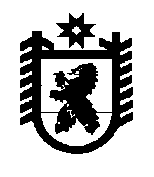 Российская ФедерацияРеспублика КарелияАДМИНИСТРАЦИЯБеломорского муниципального округаПОСТАНОВЛЕНИЕот 05 февраля 2024 г. № 89г. БеломорскОб утверждении Порядка создания административной комиссии                         Беломорского муниципального округа Руководствуясь частью 3 статьи 2, пунктом 4 части 2 статьи 7 Закона Республики Карелия от 18 декабря 2012 года №1659-ЗРК «Об административных комиссиях в Республике Карелия и наделении органов местного самоуправления отдельными государственными полномочиями Республики Карелия», Уставом Беломорского муниципального округа, администрация Беломорского муниципального округа постановляет:1.	Утвердить прилагаемый Порядок создания административной комиссии Беломорского муниципального округа.2.	Опубликовать настоящее постановление в газете «Беломорская трибуна» и разместить на официальном сайте администрации муниципального образования «Беломорский муниципальный район» в информационно-телекоммуникационной сети Интернет.Глава Беломорского муниципального округа                                                  И.В. ФилипповаУтвержденПостановлением администрации Беломорского муниципального округаот «05» февраля 2024 года № 89Порядок создания административной комиссии Беломорского муниципального округа1.	Административная комиссия Беломорского муниципального округа (далее - Административная комиссия) создается постановлением администрации Беломорского муниципального округа.2.	Численный состав Административной комиссии составляет 9 (девять) человек.3.	Административная комиссия состоит из председателя, заместителя председателя и членов административной комиссии.Персональный состав Административной комиссии утверждается постановлением администрации Беломорского муниципального округа.4.	Членом административной комиссии может быть назначен дееспособный гражданин Российской Федерации, достигший возраста 18 лет, имеющий высшее или среднее профессиональное образование, не имеющий судимости и выразивший в письменной форме свое согласие на включение его в состав соответствующей административной комиссии.В состав Административной комиссии могут входить представители органов местного самоуправления Беломорского муниципального округа, правоохранительных органов, организаций, общественных объединений, осуществляющих свою деятельность на территории Беломорского муниципального округа.5.	Гражданин Российской Федерации, выразивший согласие на включение в состав Административной комиссии, должен предоставить в управление делами администрации Беломорского муниципального округа письменное согласие на включение в состав Административной комиссии, копии документов, удостоверяющих личность, образование и место работы (при наличии), справку о наличии (отсутствии) судимости.6.	Срок полномочий членов Административной комиссии не ограничен, за исключением случаев досрочного прекращения их полномочий, установленных Законом Республики Карелия от 18 декабря 2012 года № 1659-ЗРК «Об административных комиссиях в Республике Карелия и наделении органов местного самоуправления отдельными государственными полномочиями Республики Карелия».В случае прекращения полномочий члена Административной комиссии администрация Беломорского муниципального округа обязана назначить нового члена Административной комиссии в срок не более двух месяцев c даты такого прекращения.